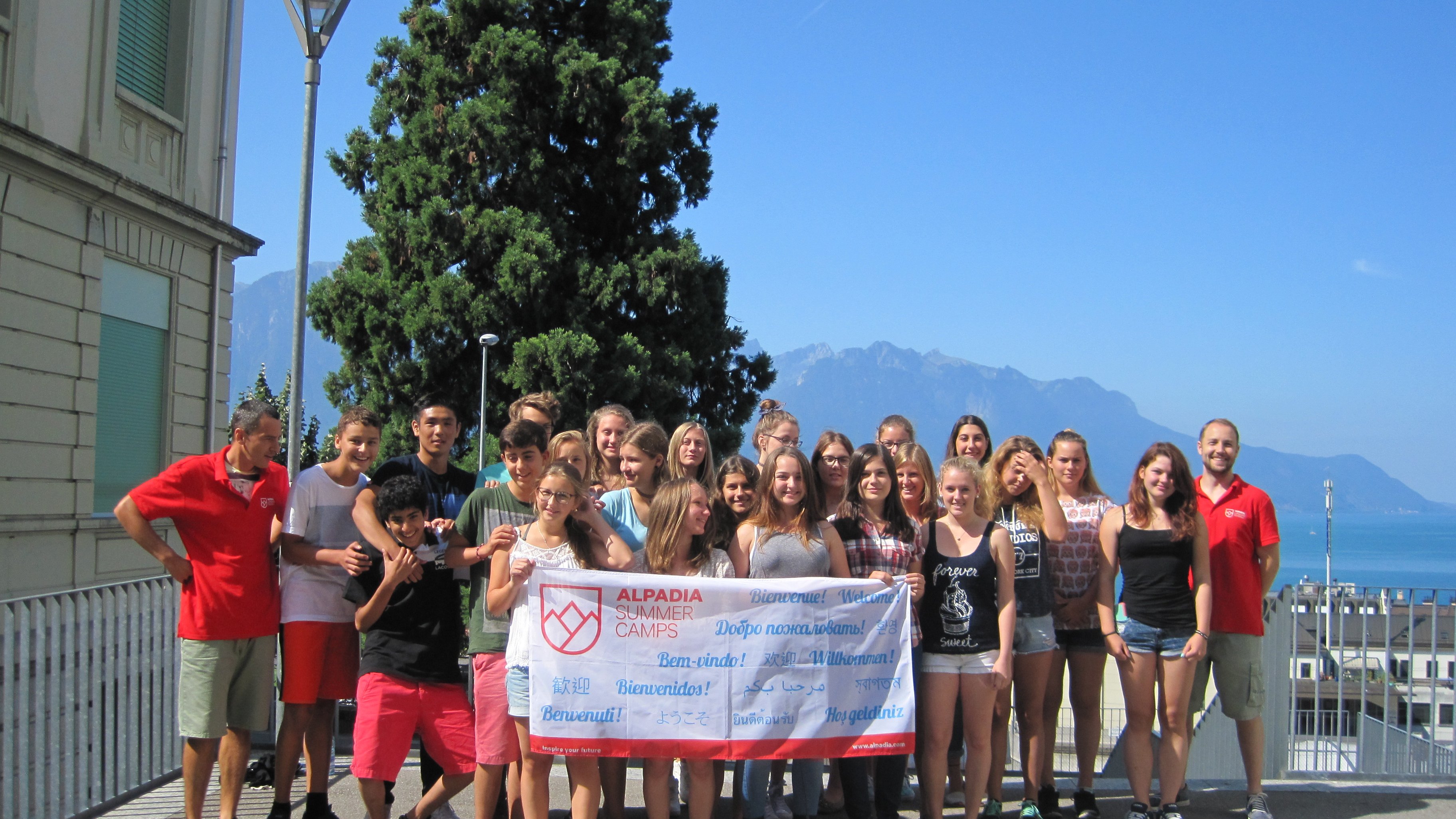 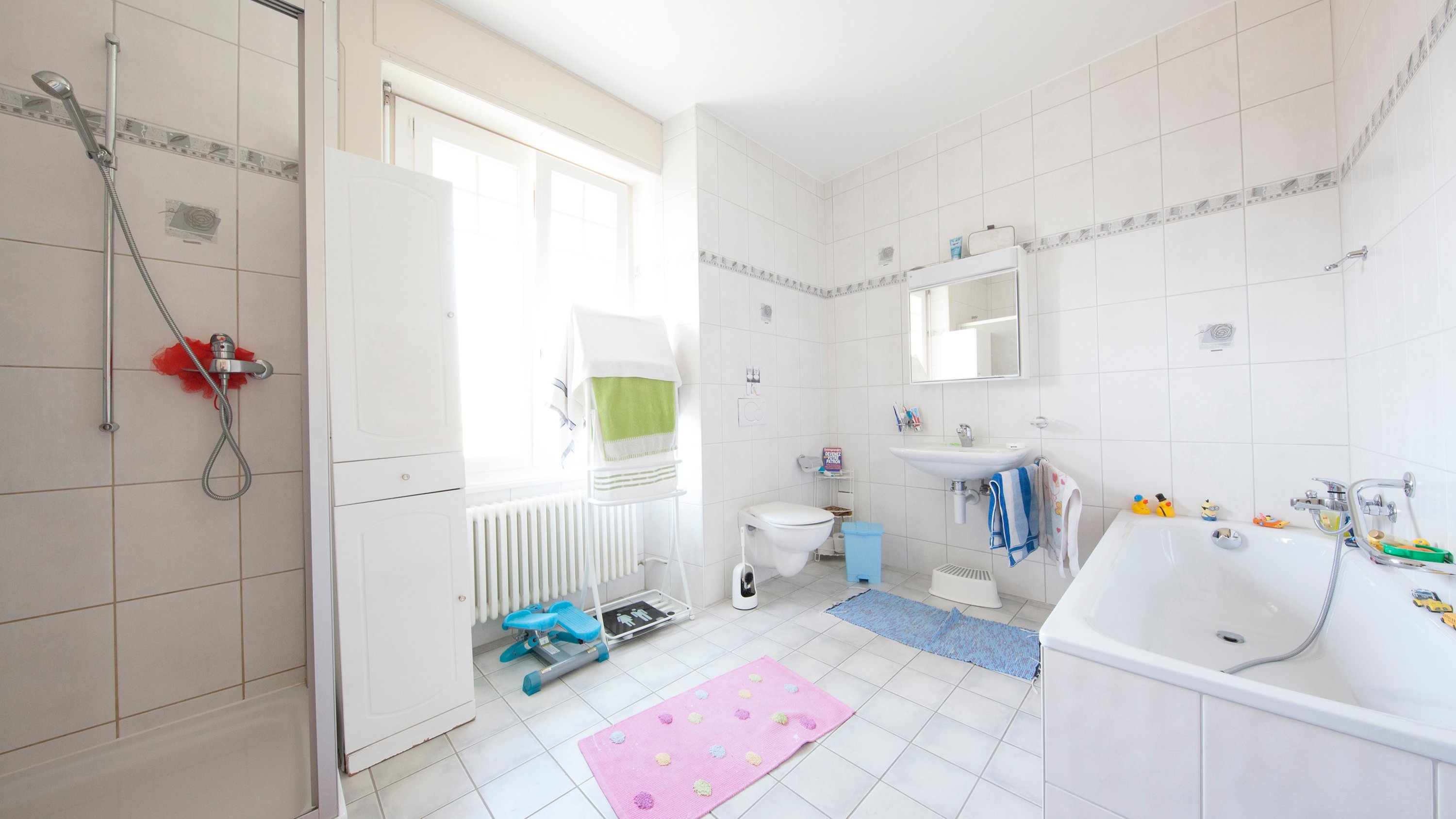 ALPADIA Montreux — language school in Switzerland Rue de la Gare 33, 1820 Montreux, Switzerland, from 13 to 17 ageDescriptionWhy choose this programInfrastructureSport infrastructureHobbies and clubsWhat else included in the program priceRecommended arrival cityЖеневаSample timetablePrice: €2,920.47Dates: 2019-07-28 - 2019-08-10Group leader: Фамилия Имя Отчество, +7 (111) 111 11 11, Course intensity20AccommodationHost familyRoom typeSingleBathroom facilitiesSharedMealsBreakfast, Lunch and DinnerExcursions per week2Weekday excursions1Full day excursions1MorningAfternoonEveningDay 1Arrival day Day with host familyEvening with host familyDay 2ClassesPackage activities Games nightDay 3ClassesPackage activities Jazz festival or evening in Vevey/LausanneDay 4ClassesExcursion to Château de Chillon or AquaparcMovie night Day 5ClassesPackage activities BBQDay 6Classes & weekly testPackage activities Evening with host familyDay 7Free timeExcursion to Gruyères & Cailler Chocolate FactoryEvening with host familyDay 8Free day Day 9ClassesPackage activitiesEvening with host familyDay 10ClassesPackage activitiesBBQDay 11ClassesPackage activitiesEvening with host familyDay 12ClassesPackage activitiesPizza party Day 13ClassesKayaking or pedalo boating on Lake GenevaDiscoDay 14Departure 